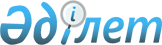 О создании казахстанской части казахстанско-пакистанской рабочей группы по вопросам военно-технического сотрудничестваРаспоряжение Премьер-Министра Республики Казахстан от 12 апреля 2004 года N 99-p      В целях активизации двустороннего военно-технического сотрудничества между Республикой Казахстан и Исламской Республикой Пакистан: 

      1. Создать казахстанскую часть казахстанско-пакистанской рабочей группы по вопросам военно-технического сотрудничества (далее - рабочая группа) в следующем составе: Кравченко               - первый вице-министр индустрии и  

Иван Михайлович           торговли Республики Казахстан,  

                          руководитель Поспелов                - заместитель Министра обороны Республики 

Николай Николаевич        Казахстан, заместитель руководителя Акпанбаева              - начальник управления оборонной  

Дина Кияшевна             промышленности, экспортного  

                          контроля и лицензирования Комитета  

                          промышленности и научно- 

                          технического развития Министерства 

                          индустрии и торговли  

                          Республики Казахстан, секретарь Мукатов                 - начальник Тыла Вооруженных Сил 

Кажгалей Сипуллович       Республики Казахстан Кармазин                - заместитель начальника главного 

Александр Васильевич      управления новых технологий Вооруженных 

                          Сил Республики Казахстан Ахмеджанов              - реабилитационный управляющий открытого 

Алиби Хакимович           акционерного общества "Уральский завод 

                          "Металлист" (по согласованию) Валиев                  - генеральный директор открытого 

Вячеслав Хамзиевич        акционерного общества "Уральский завод 

                          "Зенит" (по согласованию) Гуль                    - генеральный директор открытого 

Валерий Ильич             акционерного общества "Научно- 

                          исследовательский институт "Гидроприбор" 

                          (по согласованию) Турлыбаев               - генеральный директор республиканского 

Талгат Токтарханович      государственного предприятия 

                          "Бронетанковый ремонтный завод" 

                          (по согласованию) Абдиева                 - начальник управления развития  

Кульпаш Вениаминовна      машиностроения и оборонной  

                          промышленности Департамента  

                          индустриально-инновационного  

                          развития Министерства индустрии и  

                          торговли Республики Казахстан Текинов                 - начальник отдела анализа и  

Ержан Барликович          развития оборонной промышленности 

                          управления машиностроения и  

                          оборонной промышленности Департамента 

                          индустриально-инновационного развития 

                          Министерства индустрии и торговли  

                          Республики Казахстан Жакупов                 - начальник отдела оборонной  

Жанат Сарсенбаевич        промышленности управления оборонной  

                          промышленности, экспортного контроля  

                          и лицензирования Комитета  

                          промышленности и научно-технического  

                          развития Министерства индустрии и  

                          торговли Республики Казахстан Оразбаков               - президент акционерного общества  

Галым Избасарович         "Национальная компания "Казахстан  

                          инжиниринг" (по согласованию) Кашенов                 - директор Департамента оборонных  

Рашит Габдрахманович      производств акционерного общества  

                          "Национальная компания "Казахстан  

                          инжиниринг" (по согласованию) Идрисов                 - начальник главного управления  

Нурлан Габдугалиевич      военно-медицинского обеспечения  

                          Вооруженных Сил Республики Казахстан Бакишев                 - заместитель директора Департамента  

Дулат Хангереевич         Азии и Африки Министерства  

                          иностранных дел Республики Казахстан Спицын                  - заместитель генерального директора 

Валерий Дмитриевич        акционерного общества "ЗИКСТО" 

                          (по согласованию) Абдреев                 - заместитель председателя Комитета 

Батырбек Сейтенович       промышленности и научно-технического 

                          сотрудничества Министерства индустрии  

                          и торговли Республики Казахстан <*>       Сноска. В пункт 1 внесены изменения - распоряжением Премьер-Министра РК от 5 августа 2004 г. N 216 ; от 14 июля 2005 г. N 195-р .         2. Рабочей группе рассмотреть перспективные направления военно-технического сотрудничества с соответствующим уполномоченным органом Исламской Республики Пакистан и по результатам рассмотрения представить предложения в Правительству Республики Казахстан. 

      3. Контроль за исполнением настоящего распоряжения возложить на Заместителя Премьер-Министра Республики Казахстан Мынбаева С.М.       Премьер-Министр 
					© 2012. РГП на ПХВ «Институт законодательства и правовой информации Республики Казахстан» Министерства юстиции Республики Казахстан
				